магазин по какому предприятию я пишу курсовую называется И.П Афонина Г.В."Мир детства" (в нем находится: детские игрушки,немного детской мебели,детская одежда ) Написать курсовую частично нужно по книжке материал прилагается(фото,страницы видно по порядку) и добавить от себя остальное.В практической части нужно рассчитать по формулам которые находятся на стр-53;54;55;56 ТОВАРНЫЙ ЗАПАС в магазине ИП Афонина "Мир детства" за месяц где то.Можно рассчитывать не по всем формулам. А по двум или трем,как удобно. (Обязательно нужно рассчитать товарный запас) и частично делать по этому материалу.1)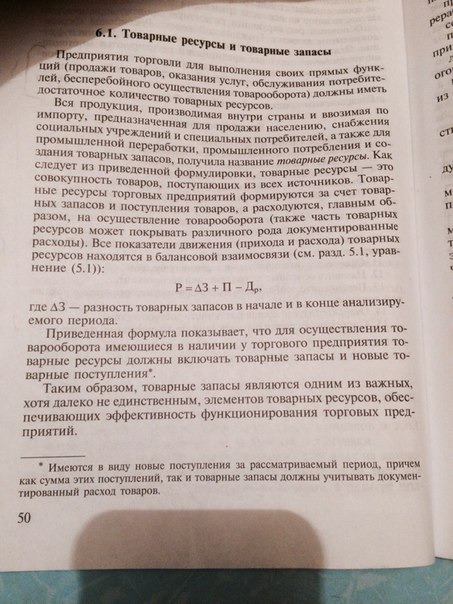 2)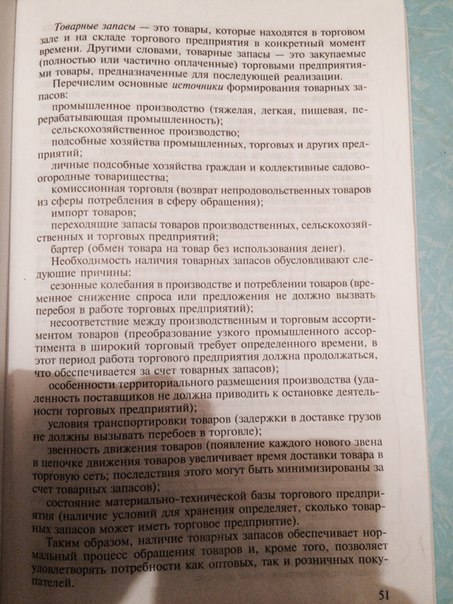 3)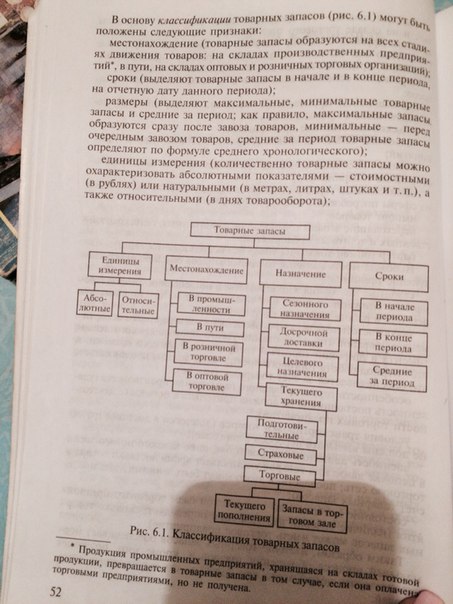 4)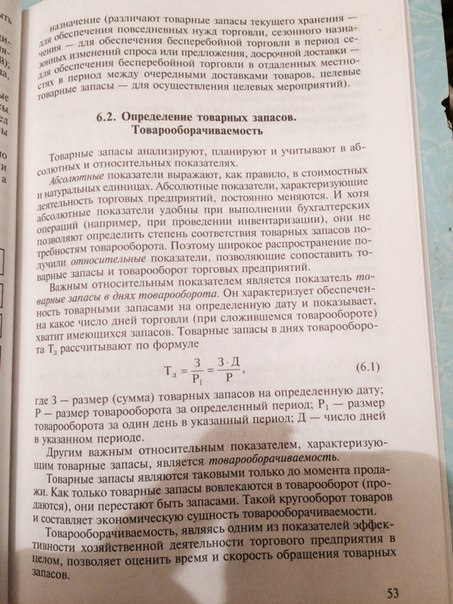 5)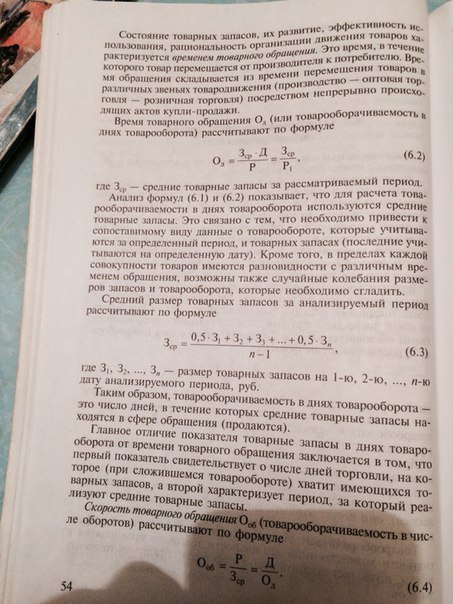 6)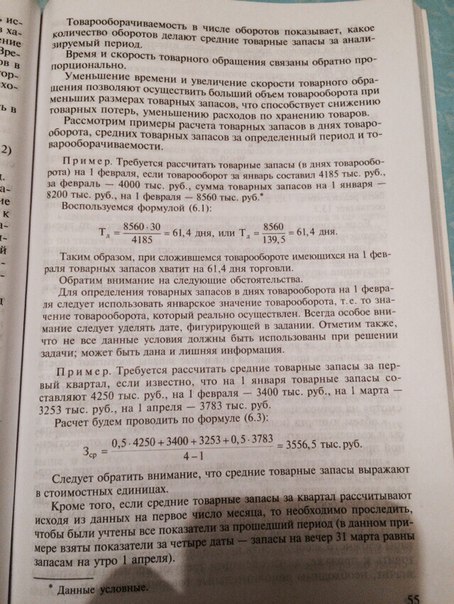 7)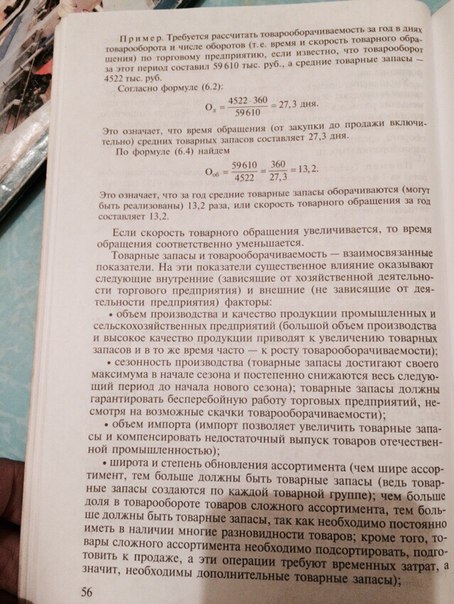 8)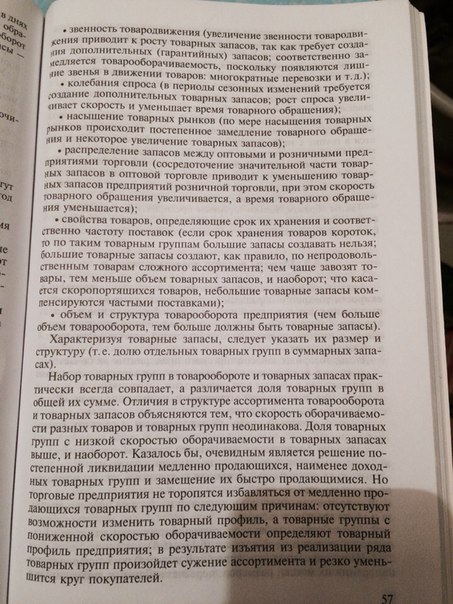 9)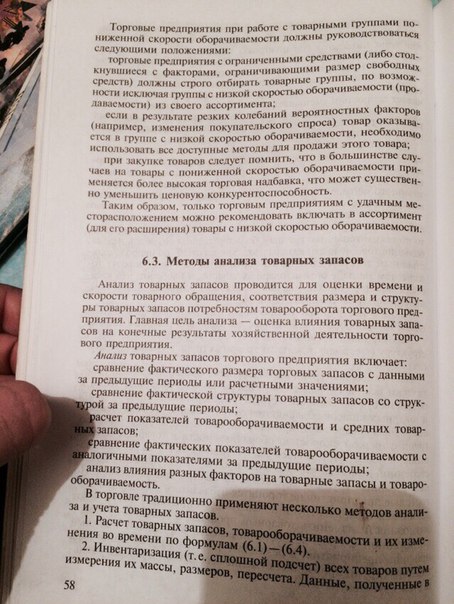 10)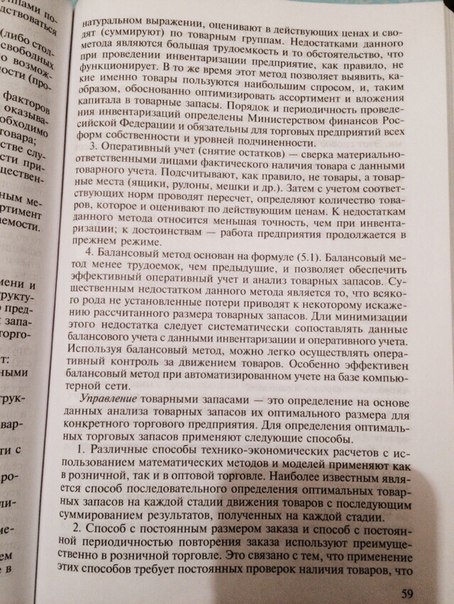 11)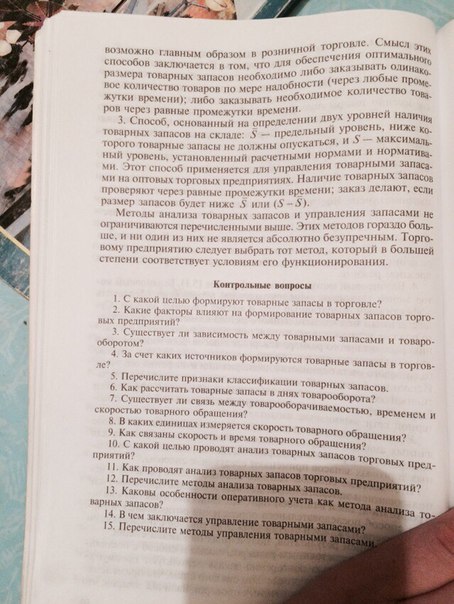 